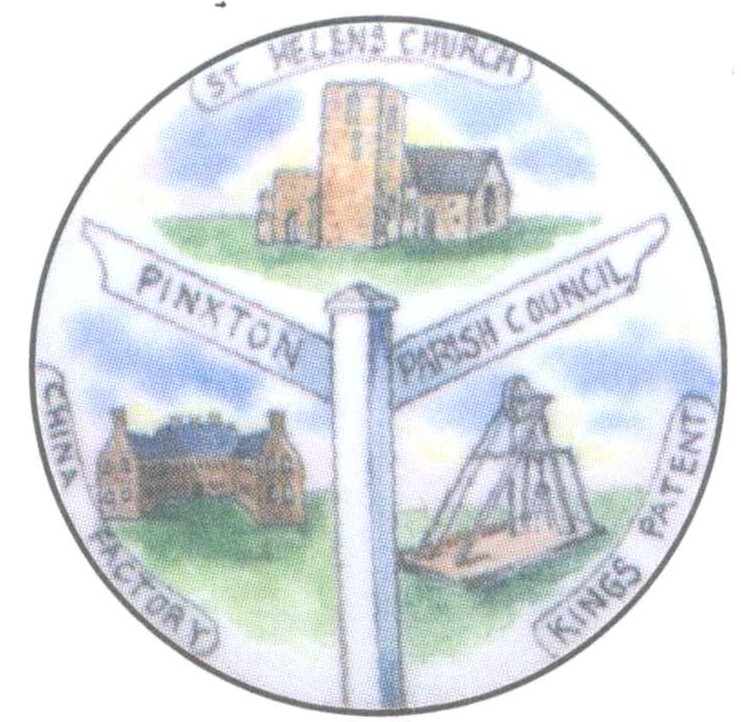 Minutes of the Annual Parish Council Meeting held on 18th May 2022 at 7pmPresent: Cllr M Hinman (Chairman)		Cllr M Fox	Cllr M Dooley		Cllr R StreetCllr C Drake-Brockman		Cllr B Kelly	Cllr V Meredith	Cllr J SiddleCllr L Brentnall		Cllr P Chippington		Cllr J Coyle		Cllr B MarshallL J Powell – Parish ClerkPolice RepresentativePublic x 8	22/001 Election of Chairman of the Council and Acceptance of OfficeRESOLVED (unanimous) Cllr Hinman was elected as Chairman for the ensuing year. He read and signed the Declaration of Acceptance of Office.            22/002 Election of Vice Chairman of the Council and Acceptance of OfficeRESOLVED (unanimous) Cllr Fox was elected Vice-Chairman for the ensuing year.He read and signed the Declaration of Acceptance of Office.   22/003  Apologies for absence There were no apologies as all councillors were in attendance.22/004 Declaration of Members Interest/Update of Register There were no declarations of interest. 22/005 To receive and approve requests for dispensations from members on matters in which they have a Disclosable Pecuniary Interest.No dispensations were requested.22/006 To determine which items, if any, should be taken with the public excluded. It was deemed that no items needed the public excluding.22/007    Minutes   	The minutes of the Extraordinary Parish Council meeting held Wednesday 2nd March 2022 were considered, these had been distributed to members prior to the meeting.  RESOLVED (unanimous) The minutes of 2nd March 2022 be adopted.The minutes of the Extraordinary Parish Council meeting held Wednesday 9th March 2022 were considered, these had been distributed to members prior to the meeting.  RESOLVED (unanimous) The minutes of 9th March 2022 be adopted.The minutes of the Full Parish Council meeting held Wednesday 16th March 2022 were considered, these had been distributed to members prior to the meeting.  RESOLVED (unanimous) The minutes of 16th March 2022 be adopted.22/008	Updates on matters arising from the minutes (for information only)The Clerk showed a picture of the proposed Village Hall/Boat Inn sign. All were in agreement with it.22/009	Public Speaking 009.1 Parishioner MattersA parishioner requested that the proposed Platinum Jubilee planter be put where the old toilets used to be. The council thought it an excellent idea and agreed to look into it.Mr Lander asked if any progress had been made on the pot holes at the bottom of Welfare Drive. Cllr Siddle advised it was in hand.An issue was raised about where the wooden posts have been installed at the top of Kirkstead Road.A query was raised about why the bus service was so poor in Pinxton as the village is not getting value for money. Cllr Siddle agreed to look in to it. 009.2 Police MattersThe police representative reported that there had been a slight increase in Anti Social Behaviour on Talbot Street.The first Cuppa with a Coppa had taken place at the Village Hall and new venues are being sought.009.3 Reports from Council Representatives on Outside BodiesThere were no reports from outside bodies.009.4 Reports from District and County Councillor Representatives on matters of direct relevance to Pinxton Parishioners Cllr Fox reported on untidy premises, the one on Glebe Avenue had the front cleared with 2 skips being filled but the rear garden still had lots of waste.The rear of a house on Elm Close was a disgrace and the Environment team were dealing with this.There was a huge amount of dog mess in the garden of a Talbot Street property, Environmental Health dealing.The fly tipping on Sough Lane has been cleared. The April Freighter Day was a great success with 6.22 tons cleared.There will be a community litter pick at the end of June. The Speedwatch theory session has taken place, part 2 will be the roadside session.Cllr M Dooley reported that the Executive Director of resources was visiting Pinxton on Friday 20th May at 9.30am.Week commencing 18th July will be the Anti-Social Behaviour week held in Pinxton Village Hall.Derbyshire Unemployed Workers will be concentrating more on Pinxton and South Normanton to assist people claiming benefits.The Marcus Rashford fund has been tapped in to help children at half term, two buses will be taking them to Pleasley Vale.The business case for the train station is still awaited.CCllr J Siddle reported that it had been 12 months since he was elected. Over £10k had been spent on roads. Cllr Siddle will be looking for as much funding as possible to be spent in Pinxton. Town Street service works have been completed.22/010    Planning ApplicationsThe latest planning applications and decisions had been distributed to members prior to the meeting. Cllr Dooley agreed to look into the plans to build the 65 houses on Alfreton Road.No comment on any applications.22/011    Parish Council – Items for Decision/Action011.01 Standing OrdersThe current standing orders were reviewed, copies of which had been distributed to members prior to the meeting.RESOLVED (unanimous) The Standing Orders to remain as is.011.02 Financial RegulationsThe current Financial Regulations were reviewed, copies of which had been distributed to members prior to the meeting.RESOLVED (unanimous) The Financial Regulations to be amended to remove cheque payments and replace with on-line banking and debit card payments.011.03 Cemetery ChangesConsideration was given as to what changes can be made to the cemetery.Cllr Hinman reported that he had met with the Groundsmen at the cemetery, whilst strimming they had accidentally broken an ornament on an ashes plot. When somebody buys a plot they are given the rules which clearly state that they are not permitted to put adornments on the plots. There is a section to put them on.RESOLVED (unanimous) Notices to be put up requesting that adornments are removed from plots (6 week notice). A new area on the left hand side be made for visitors to put adornments.011.04 DefibrillatorsConsideration was given to who would be responsible to carry out 6 monthly checks on defibrillators.RESOLVED (unanimous) Cllr Fox and Brentnall and other councillors who wish, will be the defibrillator monitors.011.05 Hilltop Net BasketConsideration was given to the quote of £2,607 plus VAT for the replacement of the net basket at the Hilltop. The quote was distributed to members prior to the meeting.RESOLVED (unanimous) To agree to the quote to replace the Hilltop net basket.011.06 Letter from Mark Fletcher MPConsideration was given to the letter from Mark Fletcher MP concerning Junction 28 and whether to offer support, the letter was distributed to members prior to the meeting.RESOLVED (unanimous) the children’s under 9’s team be permitted to use the recreation ground free of charge once a waiver freeing the council of liability has been agreed.011.07 General Power of CompetenceConsideration was given to adopting the General Power of Competence as the council has the required number of elected councillors and a qualified Clerk.RESOLVED (unanimous) The Parish Council resolves from 12 May 2022, until the next relevant Annual Meeting of the Council, that having met the conditions of eligibility as defined in the Localism Act 2011 and SI 965 The Parish Councils (General Power of Competence)(Prescribed Conditions) Order 2012, to adopt the General Power of Competence.011.08 FootpathsConsideration was given to any action required in relation to footpaths. CCllr J Siddle reported that all was good in Pinxton in relation to footpaths.011.09 Ukraine SupportConsideration was given to using the General Power of Competence to support the efforts for Ukraine in some way. It was agreed that an audit trail would need to be available.Cllr Street to give the Clerk details of a charity.Defer to next meeting.011.10 Health & SafetyConsideration was given to the new Health & Safety policy as prepared by The Clerk. The policy was distributed to members prior to the meetingRESOLVED (unanimous) to adopt the new Health & Safety policy.011.11 Letter from Police & Crime CommissionerConsideration was given to the letter from the Police & Crime Commissioner offering grants towards Special Indicator Devices in an attempt against speeding.RESOLVED (unanimous) to apply for the available grant. Letter distributed to members prior to the meeting.011.12 Letter from Pinxton Flying ClubConsideration was given to the letter from Pinxton Flying Club requesting preferred status for use of the village hall. Letter distributed to members prior to the meeting.RESOLVED (unanimous) to permit the Flying Club preferred status when using the village hall.22/012 Financial Matters (March 2022) which had been distributed to members prior to the meeting012.1 Income and Expenditure Details for March 2022012.2 Statement of Parish Council Investment.012.3 Bank Statement for both accounts.012.4 Budget to date/End of year012.5 Bank ReconciliationRESOLVED (unanimous) All the above finances matters be approved.22/013 Annual Internal Audit Report 2021/22Consideration was given to the Annual Internal Audit Report 2021/22 from Auditor Jo Taylor, copies of which had been distributed to members prior to the meeting.RESOLVED (unanimous) the Internal Auditor’s report be accepted.Thanks were given to the Clerk.22/014 Clerks ReportThe Clerk’s report was received and noted.22/015 Correspondence Received     The correspondence was noted.22/016     Date of the next Parish Council meeting – 15th June 2022 7pm in the Village Hall,             3 Kirkstead Road, Pinxton, NG16 6NAMeeting closed 8.29pmSigned Chairman…………………………………………………………………. (Cllr Hinman)